          КАРАР                                                                           РЕШЕНИЕО внесении изменений в Решение Совета сельского поселения Кожай-Семеновский сельсовет муниципального района Республики Башкортостан № 218 от 15 декабря 2014 года «Об утверждении Правила землепользования и застройки с. Кожай-Семеновка, д. Алексеевка, с. Кекен-Васильевка,  д. Малые Гайны, с. Миякитамак, д. Старые Балгазы, д. Тукмак-Чишма, д.Туяш, д.Чайка, д. Яшасен сельского поселения Кожай-Семеновский сельсовет муниципального района Миякинский район Республики Башкортостан»В соответствии с Федеральным законом « 445-ФЗ от 19.12.2016 г. «О внесении изменений в ст.ст. 51 и 55 Градостроительного кодекса Российской Федерации», Федеральным законом « 373 от 03.07.2016 г. «О внесении изменений в Градостроительный кодекс Российской Федерации», на основании Протеста прокуратуры Миякинского района №  3д-2017/687 от 16.03.2017 г., Совет сельского поселения Кожай-Семеновский  сельсовет муниципального района Миякинский район Республики Башкортостан р е ш и л :1. Внести изменения в Решение Совета сельского поселения Кожай-Семеновский сельсовет муниципального района Республики Башкортостан № 218 от 15 декабря 2014 года «Об утверждении Правила землепользования и застройки с. Кожай-Семеновка, д. Алексеевка, с. Кекен-Васильевка,  д. Малые Гайны, с. Миякитамак, д. Старые Балгазы, д. Тукмак-Чишма, д.Туяш, д.Чайка, д. Яшасен сельского поселения Кожай-Семеновский сельсовет муниципального района Миякинский район Республики Башкортостан».1.1. В части 9 статьи 35 слова "десяти дней" заменить словами "семи рабочих дней".1.2. В части 4 статьи 37 слова "десяти дней" заменить словами "семи рабочих дней".1.3. В части 5 статьи 37 после слов «–несоответствие параметров построенного, реконструированного, отремонтированного объекта капитального строительства проектной документации» дополнить пункт « - несоответствие объекта капитального строительства разрешенному использованию земельного участка и (или) ограничениям, установленным в соответствии с земельным и иным законодательством Российской Федерации га дату выдачи представленного для получения разрешения на строительство градостроительного плана земельного участка градостроительным регламентом.1.4. В части 3 пункта 2) статьи 37 слова «	градостроительный план земельного участка;» заменить словами «градостроительный план земельного участка, выданный не ранее чем за три года до дня представления заявления на получение разрешения на строительство»1.5. В части 3 статьи 37 добавить пункт 10) следующего содержания «Документы (их копии или сведения, содержащиеся в них), указанные в пунктах 1, 2 и 5 части 7 настоящей статьи, запрашиваются в государственных органах, органах местного самоуправления и подведомственных государственным органам или органам местного самоуправления организациях, в распоряжении которых находятся указанные документы, в срок не позднее трех рабочих дней со дня получения заявления о выдаче разрешения на строительство, если застройщик не представил указанные документы самостоятельно.2.	Обнародовать настоящее Решение путем размещения текста на информационном стенде в здании администрации сельского поселения Кожай-Семеновский сельсовет муниципального района Миякинский район Республики Башкортостан по адресу: с.Кожай-Семеновка, Советская, 61 и на официальном сайте сельского поселения Кожай-Семеновский сельсовет муниципального района Миякинский район Республики Башкортостан в сети Интернет.3.	Контроль за выполнением настоящего постановления оставляю за собой.Глава сельского поселения	             			Р.А. Каримовс. Кожай-Семеновка25 мая 2017 года№ 124Башkортостан РеспубликаhыМиeкe районы муниципаль районыныn Кожай-Семеновка ауыл советы ауыл билeмehе Советы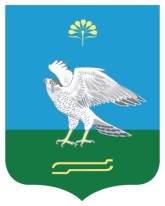 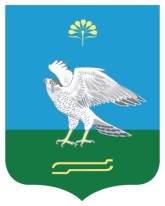      Советсельского поселения Кожай-Семеновский сельсовет муниципального района Миякинский район Республики Башкортостан